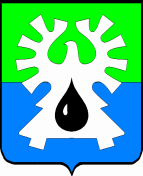 МУНИЦИПАЛЬНОЕ ОБРАЗОВАНИЕ ГОРОД УРАЙХанты-Мансийский автономный округ-ЮграПРИКАЗЗаместитель главы города Урайот  28.12.2015	                                                                                                       № 12 	      Об утверждении нормативных затрат на оказание муниципальных услуг (выполнение работ) учреждениям в сфере физической культурыи спорта на 2016 год На основании частей 3 и 4 статьи 69.2 Бюджетного кодекса Российской Федерации, постановления администрации города Урай от 01.09.2015 №2858 «Об утверждении Положения о формировании муниципального задания на оказание муниципальных услуг (выполнение работ) в отношении муниципальных учреждений муниципального образования городской округ город Урай и финансовом обеспечении выполнения муниципального задания», распоряжения администрации города Урай от 03.11.2015 №537-р «О возложении права подписи документов», приказа заместителя главы города Урай от 28.12.2015 №11 «Об утверждении методики формирования муниципального задания на оказание муниципальных услуг (выполнение работ) учреждениям в сфере физической культуры и спорта»:1. Утвердить значение базового норматива затрат на оказание муниципальных услуг (выполнение работ) учреждениям в сфере физической культуры и спорта, корректирующий коэффициент, применяемый при расчете нормативных затрат на оказание муниципальных услуг (выполнение работ), на 2016 год, согласно приложениям:Приложение 1- выполнение муниципальных услуг муниципального бюджетного учреждения дополнительного образования «Детско-юношеская спортивная школа «Старт» на 2016 год;Приложение 2- выполнение муниципальных работ муниципального бюджетного учреждения дополнительного образования «Детско-юношеская спортивная школа «Старт» на 2016 год.Приложение 3- выполнение муниципальных услуг муниципального бюджетного учреждения дополнительного образования «Детско-юношеская спортивная школа «Звезды Югры» на 2016 год;Приложение 4- выполнение муниципальных работ муниципального бюджетного учреждения дополнительного образования «Детско-юношеская спортивная школа «Звезды Югры» на 2016 год.2. Настоящий приказ вступает в силу с 01.01.2016.3. Контроль за исполнением приказа оставляю за собой.Заместитель главы города Урай		                                                           В.П. Куликов